СЛУЖБЕНИ ЛИСТ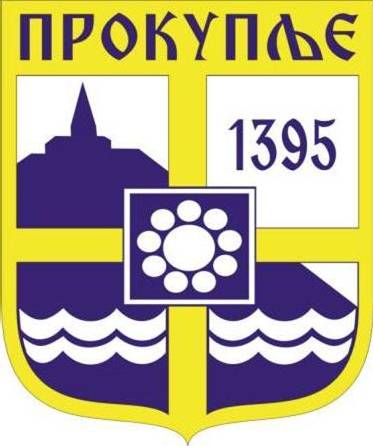 ГРАДА ПРОКУПЉА1На основу члана 58 Закона о запосленима у аутономним покрајинама и јединицама локалне самоуправе („Сл. Гласник РС“ бр. 21/2016, 113/2017, 95/2018 и 113/2017 - др. закон), Уредбе о критеријумима за разврставање радних места и мерилима за опис радних места намештеника у аутономним покрајинама и јединицама локалне самоуправе („Службени гласник РС“, број 88/2016), Измењеног Кадровског плана Градске управе града Прокупља за 2021. годину број 06-58/2021-02 од 30.06.2021. године, Градско веће града Прокупља, на предлог заменика  начелника Градске управе града Прокупља, доносиПРАВИЛНИКО ИЗМЕНАМА И ДОПУНАМА ПРАВИЛНИКА О ОРГАНИЗАЦИЈИ И СИСТЕМАТИЗАЦИЈИ РАДНИХ МЕСТА У ГРАДСКОЈ УПРАВИ ГРАДА ПРОКУПЉА, ГРАДСКОМ ПРАВОБРАНИЛАШТВУ ГРАДА ПРОКУПЉА И СЛУЖБИ ИНТЕРНЕ РЕВИЗИЈЕ ГРАДА ПРОКУПЉАЧлан 1.У Правилнику о организацији и систематизацији радних места у Градској управи града Прокупља и Градском правобранилаштву града Прокупља број 06-48/2019-02 од 05.06.2019 године и Правилнику о изменама и допунама Правилника о организацији и систематизацији радних места у Градској управи града Прокупља, Градском правобранилаштву града Прокупља и Служби интерне ревизије града Прокупља број 06-70/2020-02 од 25.09.2020, Правилнику о изменама и допунама Правилника о организацији и систематизацији радних места у Градској управи града Прокупља, Градском правобранилаштву града Прокупља и Служби интерне ревизије града Прокупља број 06-48/2021-02 од 28.05.2021и Правилнику о изменама и допунама Правилника о организацији и систематизацији радних места у Градској управи града Прокупља, Градском правобранилаштву града Прокупља и Служби интерне ревизије града Прокупља број 06-55/2021-02 од 23.06.2021, године у члану 4 табела 2. Систематизована радна места у Кабинету градоначелника, мења се и гласи:2. Систематизована радна места у Кабинету градоначелникаЧлан 2У Oдељку: 6.2.ПОСЕБНА ОРГАНИЗАЦИОНА ЈЕДИНИЦА                                                                        КАБИНЕТ ГРАДОНАЧЕЛНИКАКод радног места 4.Координатор за односе са јавношћу, звање : ,,млађи саветник, број  службеника -1 „ мења се и гласи:            ,, звање: саветник ,број службеника -1, а опис послова и услови остају исти“,Код радног места 5.Послови протокола, звање:млађи саветник, број службеника -2, мења се и гласи:           ,, звање: млађи саветник, број службеника -3“,а опис послова и услови остају исти“,Код радног места 6.Послови секретар, звање: млађи сарадник , број службеника-2 мења се и гласи:         ,, млађи сарадник, број службеника-1 , а опис послова и услови остају исти.Члан 3У свему осталом, Правилник о организацији и систематизацији радних места у Градској управи града Прокупља и Градском правобранилаштву града Прокупља број 06-48/2019-02 од 05.06.2019 године, Правилник о изменама и допунама Правилника о организацији и систематизацији радних места у Градској управи града Прокупља, Градском правобранилаштву града Прокупља и Служби интерне ревизије града Прокупља број 06-70/2020-02 од 25.09.2020 године, Правилник о изменама и допунама Правилника о организацији и систематизацији радних места у Градској управи града Прокупља, Градском правобранилаштву града Прокупља и Служби интерне ревизије града Прокупља број 06-48/2021-02 од 28.05.2021 године и Правилник о изменама и допунама Правилника о организацији и систематизацији радних места у Градској управи града Прокупља, Градском правобранилаштву града Прокупља и Служби интерне ревизије града Прокупља број 06-55/2021-02 од 23.06.2021 године, остаје неизмењен.Члан 4Овај Правилник о изменама и допунама Правилника о организацији и систематизацији радних места у Градској управи града Прокупља, Градском правобранилаштву града Прокупља и Служби интерне ревизије града Прокупља биће објављен на огласној табли Градске управе града Прокупља, на интернет презентацији Града Прокупља, као и у Службеном листу Града Прокупља.Члан 5Овај Правилник о изменама и допунама Правилника о организацији и систематизацији радних места у Градској управи града Прокупља, Градском правобранилаштву града Прокупља и Служби интерне ревизије града Прокупља ступа на снагу наредног дана од дана објављивања у Службеном листу града Прокупља.Број: 06-68/2021-02Дана 19.07 2021. годинеГРАДСКО ВЕЋЕ ГРАДА ПРОКУПЉА       ПРЕДСЕДНИК      ГРАДСКОГ ВЕЋА 									   Милан Аранђеловић с.р.2На основу члана 77. став 3. Закона о основама система образовања и васпитања („Службени гласник РС“, бр. 88/2017, 27/2018- др.закон,10/2019 и 6/2020), члана 5. Правилника о додатној образовној, здравственој и социјалној подршци детету, ученику и одраслом („Службени гласник РС“ број 80/2018), члана 27. и члана 42. Одлуке о организацији Градске управе града Прокупља (,,Службени лист града Прокупља“ број 2/2018), а у вези у вези са Решењем Градског већа града Прокупља Број:06-46/2021-02 oд 20.05.2021.године, о накнади за рад ван радног времена Комисији за процену потреба за пружањем додатне образовне, здравствене и социјалне подршке детету, ученику и одраслом (Интерресорна комисија), Решењем о давању сагласности на висину накнаде Општинског већа општине Блаце, Број:II-560/1272/21од 28.05.2021.године и Закључком  о давању сагласности на висину накнаде Општинског већа општине Житорађа Број:560-1312/2021-01 од 25.06.2021.године, заменик начелника Градске управе  града Прокупља, доноси                                                 РЕШЕЊЕ О ИЗМЕНИ РЕШЕЊА            О ОБРАЗОВАЊУ ЗАЈЕДНИЧКЕ ИНТЕРРЕСОРНЕ КОМИСИЈЕ ЗА ПРОЦЕНУ ПОТРЕБА ДЕТЕТА, УЧЕНИКА И ОДРАСЛОГ ЗА ДОДАТНОМ ОБРАЗОВНОМ, ЗДРАВСТВЕНОМ И СОЦИЈАЛНОМ ПОДРШКОМ ЗА ТЕРИТОРИЈУ ГРАДА ПРОКУПЉА, ТЕРИТОРИЈУ ОПШТИНЕ БЛАЦЕ  И ТЕРИТОРИЈУ ОПШТИНЕ ЖИТОРАЂА1.У Решењу о образовању заједничке Интерресорне комисије за процену потреба детета, ученика и одраслог за додатном обарзовном, здравственом и социјалном подршком за територију града Прокупља, територију општине Блаце  и територију општине Житорађа ( ,,Службени лист града Прокупља“ бр  6/2019 и 12/2020),  тачка 12. мења се и гласи:,,12. Председник, стални и повремени члан Комисије имају право на накнаду за рад ван радног времена у нето износу од 1.200,00 динара по сваком прегледаном детету.”2.Тачка 13. мења се и гласи:“13.Накнада за рад из тачке 12.одређена је Решењем Градског већа града Прокупља Број:06-46/2021-02 oд 20.05.2021.године, о накнади за рад ван радног времена Комисији за процену потреба за пружањем додатне образовне, здравствене и социјалне подршке детету, ученику и одраслом (Интерресорна комисија), Решењем о давању сагласности на висину накнаде Општинског већа општине Блаце, Број:II-560/1272/21од 28.05.2021.године и Закључком  о давању сагласности на висину накнаде Општинског већа општине Житорађа Број:560-1312/2021-01 од 25.06.2021.године”. 3. У осталом делу Решење о образовању заједничке Интерресорне комисије за процену потерба детета, ученика и одраслог за додатном обарзовном, здравственом и социјалном подршком за територију града Прокупља, територију општине Блаце и територију општине Житорађа (,,Службени лист града Прокупља бр. 6/2019 и 12/2020) остаје непромењено.4.Ово решење ступа на снагу наредног дана од дана објављивања  у Службеном листу града Прокупља.                                                  О Б Р А З Л О Ж Е Њ Е:Разлог за измену Решења о образовању заједничке интерресорне комисије за процену потреба детета, ученика и одраслог за додатном образовном, здравственом и социјалном подршком за територију града Прокупља, територију општине Блаце  и територију општине Житорађа ( ,,Службени лист града Прокупља“ бр  6/2019 и 12/2020), садржан је у потреби за усаглашавањем тачке 12. и тачке 13. решења, са Решењем о накнади за рад ван радног времена комисији за процену потреба за пружањем додатне образовне, здравствене и социјалне подршке детету, ученику и одраслом (Интерресорна комисија), Градског већа града Прокупља број:06-46/2021-02 oд 20.05.2021.године, којим је износ накнаде за рад ван радног времена, измењен и сада уместо 600,00 динара, износи 1.200,00 динара, у нето износу  по сваком прегледаном детету.На решење о накнади за рад ван радног времена комисији за процену потреба за пружањем додатне образовне, здравствене и социјалне подршке детету, ученику и одраслом (Интерресорна комисија), Градског већа града Прокупља број:06-46/2021-02 oд 20.05.2021.године, сагласност су дали и други учесници споразума, односно, општина Блаце, решењем  Општинског већа општине Блаце, број:II-560-1272/21 oд 28.05.2021.године и општина Житорађа, закључком Општинског већа општине Житорађа број:560-1312/2021-02 oд 25.06.2021.године.Сходно наведеном, одлучено је као у диспозитиву овог решења.Број:560-26/2021-02 У Прокупљу, дана 15.07.2021.године                                 ГРАДСКА УПРАВА ГРАДА ПРОКУПЉА                                                                                     ЗАМЕНИК НАЧЕЛНИКА                                                         ГРАДСКЕ УПРАВЕ                                                                                               Угљеша Костић с.р.С а д р ж а ј1.Правилник о изменама и допунама Правилника о организацији и систематизацији радних места у Градској управи Града Прокупља, Градском правобранилаштву Града Прокупља и служби интерне ревизије Града Прокупља......................................................12. Решење о измени Решења о образовању заједничке интерресорне комисије за процену потребе детета, ученика и одраслог за додатном образовном, здравственом и социјалном подршком за територију Града Прокупља, територију општине Блаце и територију општине Житорађа.................................................................................................................4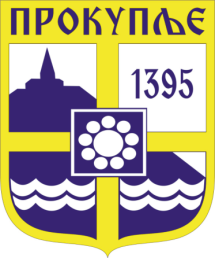  Издавач: Скупштина Грaда  Прокупља Лист уредио: Ивана Обрадовић Главни и одговорни уредник: Секретар Скупштине Града Прокупља  Александра ВукићевићГОДИНА XIIIБрој 25Прокупље19. Јул2021.Лист излази према потребиГодишња претплата: 1.000 дин.Цена овог броја износи: 40 дин.Рок за рекламацију: 10 данаФункционери - изабрана и постављена лицаПомоћници градоначелника3Службеници извршиоци     Број радних места            Број извршилаца Саветник11Млађи саветник13Млађи сарадник 1       1                                                  Укупно 3 радна места     5 службеника               